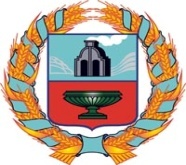 СОБРАНИЕ ДЕПУТАТОВ ГРЯЗНОВСКОГО СЕЛЬСОВЕТАТюменцевского района АЛТАЙСКОГО КРАЯРЕШЕНИЕ 23.09.2013                         	              № 44с.ГрязновоО внесении изменений в решениеСобрания депутатов от 26.12.2012 г.№ 28 «О бюджете Грязновского сельсовета Тюменцевского районана 2013 год»            В соответствии с п.2 ст.21 Устава муниципального образования Грязновский сельсовет Собрание депутатов Грязновского сельсоветаРЕШИЛО:    1.Принять решение «О внесении изменений в решение Собрания депутатов от 26.12.2012 г. № 28 «О бюджете Грязновского сельсовета Тюменцевского района на 2013 год» (прилагается).2.Направить указанное решение главе сельсовета Малышеву А.Л.  для подписания и обнародования в установленном порядке.3.Контроль за исполнением настоящего решения возложить на комиссию по бюджету, налоговой и кредитной политике (Малышев А.Л.).Глава сельсовета(Председатель Собрания депутатов)                            А.Л.МалышевКоррупциогенных факторов не выявлено.								Принято Собранием депутатов                                                                                         от  23.09.2013 № 44«О внесении изменений в  бюджет Грязновского сельсовета  Тюменцевского района  на 2013 годВнести в постановление от 26.12.2012г. № 28 «О бюджете Грязновского сельсовета Тюменцевского района на 2013 год» следующие изменения:1) в статье 1:в части 1:слова « в сумме 683,7 тыс. рублей» заменить словами «796,9 тыс. рублей, в том числе объем межбюджетных трансфертов, получаемых из других бюджетов, в сумме    134,6   тыс. рублей»;в части 2:слова «общий объем расходов бюджета Грязновского с/с Тюменцевского района в сумме 683,7 тыс. рублей» заменить словами «796,9 тыс. рублей»;  2) в статье 5: приложения 3, 4, 5 изложить в новой редакцииГлава  сельсовета							           А.Л.Малышев